                  ҠАРАР    	     	                                             РЕШЕНИЕ             «12» июль 2018 й.               № 40-2                     «12» июля 2018 г.О внесении изменений в решение Совета сельского поселения Удельно-Дуванейский сельсовет муниципального района Благовещенский район Республики Башкортостан от 28 марта  2018 года  № 37-2 «О стоимости гарантийного перечня услуг по погребению»В соответствии с Федеральным законом от 06.10.2003 N 131-ФЗ «Об общих принципах организации местного самоуправления в Российской Федерации», со ст.8, 9, 12  Федерального закона от 12.01.1996 N 8-ФЗ «О погребении и похоронном деле», ст.6  Федерального закона от 19.12.2016г. № 444-ФЗ «О внесении изменений в отдельные законодательные акты Российской Федерации в части  изменения порядка индексации выплат, пособий и компенсаций, установленных законодательством Российской Федерации, и приостановлении действия части 2 статьи 6 Федерального закона «О дополнительных мерах государственной поддержки семей, имеющих детей», Федеральным законом от 05.12.2017 г. № 362-ФЗ «О федеральном бюджете на 2018 год и на плановый период 2019 и 2020годов», постановлением Правительства Российской Федерации от 26 января 2018 года № 74  «Об утверждении коэффициента индексации выплат, пособий и компенсаций в 2018 году» Совет сельского поселения Удельно-Дуванейский сельсовет муниципального района Благовещенский район Республики БашкортостанРЕШИЛ:Внести изменения в решение Совета сельского поселения Удельно-Дуваней сельсовет муниципального района Благовещенский район Республики Башкортостан от 28 марта 2018 г. № 37-2 «О стоимости гарантийного перечня услуг по погребению» изложив его в новой редакции.«1. Установить с 1 февраля 2018 года стоимость услуг, предоставляемых согласно гарантированному перечню услуг по погребению, оказываемых специализированной службой по вопросам похоронного дела (с учетом уральского коэффициента и индекса роста потребительских цен за 2017 год в размере 1,025) в размере 6556 руб. 51 коп.:1.1. Супругу, близким родственникам, иным родственникам, законному представителю или иному лицу, взявшему на себя обязанность осуществить погребение умершего, согласно  приложению № 1. 1.2. При отсутствии супруга, близких родственников, иных родственников либо законного представителя умершего или при невозможности осуществить ими погребение согласно приложению № 2. 2.  Решение Совета сельского поселения Удельно-Дуванейский сельсовет муниципального района Благовещенский район Республики Башкортостан от 21.02.2017 г. № 20-5 «О стоимости гарантийного перечня услуг по погребению» и Решение Совета сельского поселения Удельно-Дуванейский сельсовет от 16.08.2017г. №29-1 "О внесении изменений в решение Совета сельского поселения Удельно-Дуваней сельсовет муниципального района Благовещенский район Республики Башкортостан от 21.02.2017 г. № 20-5 «О стоимости гарантийного перечня услуг по погребению» признать утратившим силу с 1 февраля 2018 года.3. Разместить настоящее решение на официальном сайте сельского поселения Удельно-Дуванейский сельсовет муниципального района Благовещенский район Республики Башкортостан в сети Интернет.   4. Контроль за выполнением настоящего решения возложить на постоянную комиссию по развитию предпринимательства, земельным вопросам, благоустройству и экологии. (Федорова Н.А.).Глава сельского поселения	                    Н.С.ЖилинаПриложение № 1к решению Совета сельского поселенияУдельно-Дуванейский сельсоветмуниципального районаБлаговещенский районРеспублики Башкортостанот 12.07. 2018 г. № 40-2СТОИМОСТЬУСЛУГ, ПРЕДОСТАВЛЯЕМЫХ СОГЛАСНО ГАРАНТИРОВАННОМУ ПЕРЕЧНЮУСЛУГ ПО ПОГРЕБЕНИЮ, ОКАЗЫВАЕМЫХ СПЕЦИАЛИЗИРОВАННОЙ СЛУЖБОЙ ПО ВОПРОСАМПОХОРОННОГО ДЕЛА, СУПРУГУ, БЛИЗКИМ РОДСТВЕННИКАМ, ИНЫМРОДСТВЕННИКАМ, ЗАКОННОМУ ПРЕДСТАВИТЕЛЮ ИЛИ ИНОМУ ЛИЦУ,ВЗЯВШЕМУ НА СЕБЯ ОБЯЗАННОСТЬ ОСУЩЕСТВИТЬ ПОГРЕБЕНИЕ УМЕРШЕГО- оформление документов, необходимых для погребения – бесплатно;-предоставление и доставка гроба, обшитого хлопчато-бумажной тканью и других предметов, необходимых для погребения (венок, лента) – 1914,48 рубль;- перевозка тела (останков) умершего на кладбище – 1159, 40 рублей;-копка могилы - 2723,75 рублей;-захоронение - 758,88 рублей.Приложение № 2к решению Совета сельского поселенияУдельно-Дуванейский сельсоветмуниципального районаБлаговещенский районРеспублики Башкортостанот 12.07. 2018 г. № 40-2СТОИМОСТЬУСЛУГ, ПРЕДОСТАВЛЯЕМЫХ СОГЛАСНО ГАРАНТИРОВАННОМУ ПЕРЕЧНЮУСЛУГ ПО ПОГРЕБЕНИЮ, ОКАЗЫВАЕМЫХ СПЕЦИАЛИЗИРОВАННОЙ СЛУЖБОЙ ПО ВОПРОСАМ ПОХОРОННОГО ДЕЛА, ПРИ ОТСУТСТВИИ СУПРУГА, БЛИЗКИХРОДСТВЕННИКОВ, ИНЫХ РОДСТВЕННИКОВ ЛИБО ЗАКОННОГОПРЕДСТАВИТЕЛЯ УМЕРШЕГО ИЛИ ПРИ НЕВОЗМОЖНОСТИ ОСУЩЕСТВИТЬИМИ ПОГРЕБЕНИЕ- оформление документов, необходимых для погребения – бесплатно;- облачение тела - 333,48 рублей;-предоставление и доставка гроба, обшитого хлопчато-бумажной тканью и других предметов, необходимых для погребения (венок, лента) – 1581 рубль;- перевозка тела (останков) умершего на кладбище – 1159, 40 рублей;-копка могилы - 2723,75 рублей;-захоронение - 758,88 рублей.БАШҠОРТОСТАН РЕСПУБЛИКАhЫ БЛАГОВЕЩЕН РАЙОНЫ         МУНИЦИПАЛЬ РАЙОНЫНЫҢ   УДЕЛЬНО-ДЫУАНАЙ АУЫЛ СОВЕТЫ  АУЫЛЫ БИЛӘМӘhЕ СОВЕТЫXXV11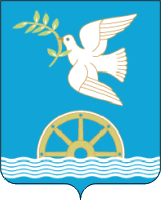 СОВЕТ СЕЛЬСКОГО ПОСЕЛЕНИЯ УДЕЛЬНО-ДУВАНЕЙСКИЙ СЕЛЬСОВЕТМУНИЦИПАЛЬНОГО РАЙОНА БЛАГОВЕЩЕНСКИЙ РАЙОНРЕСПУБЛИКИ  БАШКОРТОСТАН XXV11